
ROLE DEFINITIONKey Responsibilities:-Strategic / long term Digital Policing viewpoint (up to 2 to 4 years in the future) Participate as part of the Digital Policing ICT senior leadership team Provide direct support for the CIO and the Force Executive Team Align the IT Strategy with the Force Strategy and Force Operating ModelProvide Internal consultancy and advise to the Force Change programmesProvide quality assurance and visioning across the use of technology to enable positive Force changeProvide Leadership and people management across the Architects within the Enterprise Architect Practice (EAP)Prepare EA business case, exposing benefits and drivers, financial meritsPresents, justifies and communicates the architecture vision, blueprint and roadmap to all stakeholders in business and ITSpecify the EA framework, best practices and toolsEstablish architecture, design and technology principles and guidelinesParticipate and lead the Enterprise Architecture design and developmentControl the quality, consistency and compliancy of artefacts and own the EA repository Provide, as part of the EA practice capability, guidance and join up thinking across the domains of Networks, Infrastructure, Applications, Data, Information, and Security Lead, manage, develop and coordinate the domain architectureKey activitiesTranslate, advocate, and support the business strategy to achieve the organisation's targeted Force outcomes.Contribute to and lead the design of the IT StrategyModel the enterprise architecture (current and future states)Approve EA Roadmaps, patterns and standardsOwn the EA reference architectureEvaluate vendors and support the procurement of new solutionsDesign and construct future- and current-state models, including business capability, function and process to provide a framework to support the overall EA function.Understand the business's economic and financial levers that are susceptible to digital transformation to support and guide effective investment decisions.Demonstrate the business value of EA as an enabler of strategy formulation.Provide practical advice and best practice on new disruptive technology and trends to ensure deliver of the expected Force outcomes.Support the initiation of programmes and projectsDevelop and facilitate the creation of governance and standards via an Architecture Review Board (ARB) providing assurance and sign off of project technical design and alignment with the architecture principles. Orchestrate the Delivery of Business Outcomes:Provide advice on options, risks, costs versus benefits, and impact on other business processes and system priorities. Develop diagnostic and actionable deliverables that help business guide investment decisions in support of executing business strategy.Working with EA peers, develop a gap analysis and ICT investment roadmap that reflects the status and maturity of the existing ICT estate.Consult with infrastructure, project and product teams to ensure consistency with the enterprise architecture, as well as to identify when it is necessary to modify the enterprise architecture.Assist in the development and execution of a communication and education plan for enterprise architecture.Build RelationshipsInspire creativity and flexibility in the management and application of IT. Provide technology & strategic input into business initiatives across the force Understand, explain and present complex technical ideas to both technical and non­technical audiences at all levels in a persuasive and convincing manner.Build close relationships with other local and regional Digital Policing forces with a focus on deriving best practice and customer service, value for money, agility and solution interoperability.Build strong relationships with local companies across the regionBuild positive relationships with key members of the national programmes, participate and influence the pace of change and help to drive best value out of any resource investment.
The post-holder may be required to undertake such other responsibilities as are reasonably commensurate with the grade of the post.Essential Skills, Experience and Qualifications The Enterprise Architect will have excellent technical, analytical, and project management skills. They will have strong leadership, communication and interpersonal skills and will need to stay on top of the latest trends and technologies.  They will also offer the following: A deep understanding of the IT industry and the implications of emerging technologies for the Police environmentEducated to degree level (or equivalent relevant experience).  A working understanding of software development tools, techniques and lifecycles Knowledge of ITIL 3 or 4Knowledge of Prince2 or equivalent	Demonstrable experience of influencing and organisational skills Strong communication and presentation skillsA good understanding of IT service delivery and project management Experience of partnership working Ability to see the strategic landscape and exploit opportunities for both technology and the wider organisation Evidence of creativity and innovationExperience of supporting the writing of business cases and following governance approval processes.Knowledge of using Enterprise Architecture frameworks (Zachman, TOGAF or similar)Significant depth of knowledge of operating across the core domains of Networks, Infrastructure, Applications, Data, Information, and Security Significant Commercial and Supplier management experience Significant Financial management experience Desirable Skills, Experience and Qualifications Understanding of the social, economic and political environment that the police operates withinSQL, data sourcing, enterprise data management, modelling, business strategy, auditing and compliance Expertise includes cloud computing, system architecture, strategy development and enterprise solutions  Experience and understanding of the National Enabling Programmes (NEP).Working understanding of software development tools, techniques and lifecycles. Public sector commercial knowledge ITIL 3 or 4 practitioner and experience of optimisation of IT Processes.Police Staff
Enterprise Architect (EA) 
Role Definition: JRN 20782Dept / Area Command:Information & Communication Technologies Department 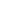 Section:SMT Post Title:Enterprise ArchitectPost Reference:JRN 20782Post Grade:Band 5Location:As required within the Force area including home workingCar User Status: CasualTelephone Allowance: Mobile providedShift Allowance: n/aStandby Allowance: n/aWeekend Enhancement: n/aContractual Overtime: n/aLine Manager:Chief Information Officer  Chief Information Officer  Chief Information Officer  Chief Information Officer  Staff Responsibilities:Allocated staff and traineesAllocated staff and traineesAllocated staff and traineesAllocated staff and traineesPurpose:The Enterprise Architect will deputise for the CIO on key meetings and activities, they will be focused on understanding the Force strategy and subsequently defining the enterprise technology and systems architectures to support this future state. The Enterprise Architect will build, manage and Lead the Enterprise Architecture Practice [EAP]. This EAP team will interpret the Force strategy and develop and maintain the technology blueprint, standards, methods principles, governance and technology systems architecture that will be used to support the Force strategy. The Enterprise Architect will ensure that enterprise wide technical architecture continues to evolve and change as new technology gets developed and as business capability change.The Enterprise Architect will deputise for the CIO on key meetings and activities, they will be focused on understanding the Force strategy and subsequently defining the enterprise technology and systems architectures to support this future state. The Enterprise Architect will build, manage and Lead the Enterprise Architecture Practice [EAP]. This EAP team will interpret the Force strategy and develop and maintain the technology blueprint, standards, methods principles, governance and technology systems architecture that will be used to support the Force strategy. The Enterprise Architect will ensure that enterprise wide technical architecture continues to evolve and change as new technology gets developed and as business capability change.The Enterprise Architect will deputise for the CIO on key meetings and activities, they will be focused on understanding the Force strategy and subsequently defining the enterprise technology and systems architectures to support this future state. The Enterprise Architect will build, manage and Lead the Enterprise Architecture Practice [EAP]. This EAP team will interpret the Force strategy and develop and maintain the technology blueprint, standards, methods principles, governance and technology systems architecture that will be used to support the Force strategy. The Enterprise Architect will ensure that enterprise wide technical architecture continues to evolve and change as new technology gets developed and as business capability change.The Enterprise Architect will deputise for the CIO on key meetings and activities, they will be focused on understanding the Force strategy and subsequently defining the enterprise technology and systems architectures to support this future state. The Enterprise Architect will build, manage and Lead the Enterprise Architecture Practice [EAP]. This EAP team will interpret the Force strategy and develop and maintain the technology blueprint, standards, methods principles, governance and technology systems architecture that will be used to support the Force strategy. The Enterprise Architect will ensure that enterprise wide technical architecture continues to evolve and change as new technology gets developed and as business capability change.Vetting:Management Vetting (MV) and Security Clearance (SC) is required for this post.Management Vetting (MV) and Security Clearance (SC) is required for this post.Management Vetting (MV) and Security Clearance (SC) is required for this post.Management Vetting (MV) and Security Clearance (SC) is required for this post.